Wesley Kids Montessori Preschool					1401 NW 25th St, Oklahoma City, OK 73106405-525-3521montessori@wesleyokc.org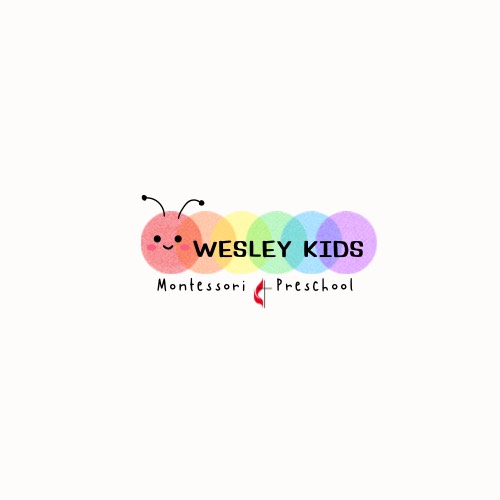 Tuition Per Month $300 Tuition is per month regardless of the number of weeks of preschool in that month.  Months can have between 2 and 5 weeks of preschool.  See our school calendar for further details.  A nonrefundable fee of $75 is required to hold your child's spot.  Do not pay this fee until your spots are confirmed as available.  We will contact you via email once we receive your enrollment form and can confirm spots are available.  After we send you an email letting you know which spots are available, you will have 48 hours to submit your enrollment fee to save your child's spot.   Annual Supplies Charge: $65 per studentFirst Child’s InformationLast name ____________________        First _____________________ Address	_____________________       City ___________ Zip_______Birth date _____________________     Allergies? ________________Second Child’s InformationLast name ____________________        First _____________________ Address	_____________________       City ___________ Zip_______Birth date _____________________     Allergies? ________________Wesley Kids Montessori Preschool - Enrollment Form - Page 2Parent/Guardian InformationParent’s name__________________       Parent’s name __________________ Address ______________________       Address ______________________Home phone ___________________       Home phone ___________________ Work phone ___________________	    Work phone ___________________ Cell phone ____________________        Cell phone ____________________E-mail_______________________         E-mail_______________________*Please asterisk preferred form of communication above. Please circle the program you would like to enroll your child in: Fall 2023         Spring 2024       Fall 2024Tuesday/Thursday Full day 9 am - 2 pmEmergency Contact (other than parent)Name ______________________________________ Phone _____________ Address_______________________________________________________Release of childIn addition to the parents listed on this form, I authorize Wesley Kids Montessori to allow my child, __________________, to leave the facility with the following people only:Name ____________________________________ Phone _______________ Name ____________________________________ Phone _______________ 							Document Release FormI _____________ the parent or legal guardian of _______________(Child) grant Wesley Kids Montessori Preschool my permission to use photographs, visual, audio recordings, work samples, and names within the building, on our website, or social media. Wesley Kids Montessori plans to utilize materials to create documentation of learning, for educational, and marketing purposes. Wesley Kids Montessori Preschool - Enrollment Form - Page 3Authorization for Emergency Medical AttentionPhysician ________________ Address ________________ Phone _________ Hospital ________________Address ________________ Phone _________Please list any special needs that your child may have or other information the school should be aware of: ______________________________________________________________ ______________________________________________________________I give consent for the facility listed above to secure any and all necessary emergency medical care for my child. I also authorize the persons under “release of child” to leave the school with my child. I certify that all information above is true to my knowledge._______________________________                       ___________Signature of parent or legal guardian                                   DateDate of Admission: ___________        School Start Date_________________Date of Withdraw __________***********************************************************************************TuitionSpring and Fall Semester: $2,700The tuition is calculated for the year and is divided into nine monthly payments. The school year is September - May. Students may join at the start of the school year or upon return from break in January provided there is an open spot. If the student is beginning in January, the tuition will be prorated to 5 months versus 9 months or $1,500. We will start a wait pool if there are no open spots. Let us know if you wish to join the wait pool.  Tuition is calculated by taking the total tuition for the semester, then dividing by the number of months in the semester. $2,700 annually = 9 months x $300 monthly**** Thus, per month, tuition cost is the same, regardless of the number of weeks of preschool in that month. **** The school day ends promptly at 2 pm. If a child is not picked up by 10 minutes after the end of your child's school day, late fees will be applied at $1 per minute.  